 Wprowadzenie zapisu graficznego cyfry 9. 
Na dole kartki w obręczy po lewej stronie narysuj 9 trójkątów, po prawej stronie 9 kolorowych balonów. 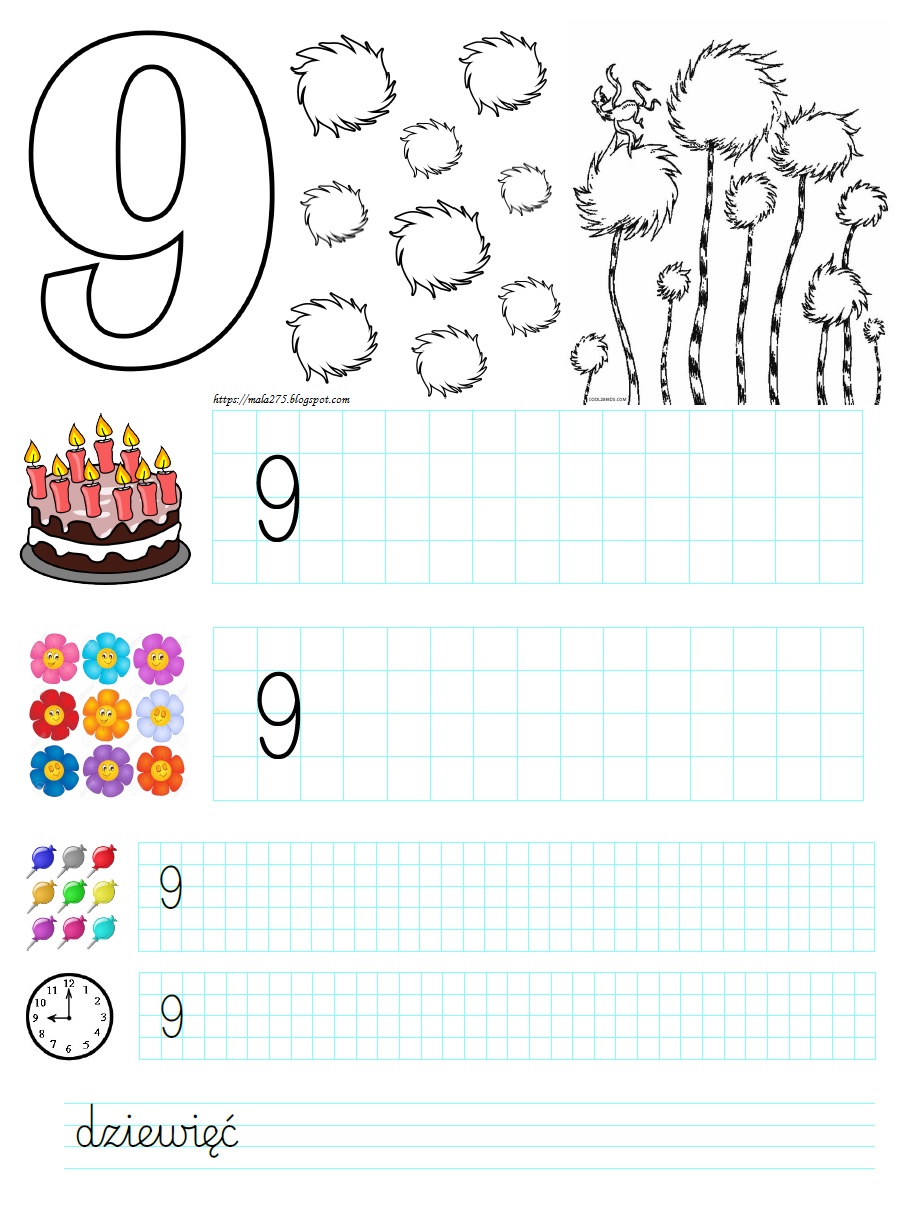 